§20047.  Records(CONTAINS TEXT WITH VARYING EFFECTIVE DATES)1.  Registration and records.  Registration and other records of treatment facilities must remain confidential and are privileged to the patient.[PL 1989, c. 934, Pt. A, §3 (NEW).]2.  Information for research.  Notwithstanding subsection 1, the commissioner may make available information from patients' records for purposes of research into the causes and treatment of substance use disorder.  Information under this subsection may not be published in a way that discloses patients' names or other identifying information.[PL 2017, c. 407, Pt. A, §39 (AMD).]3.  (TEXT EFFECTIVE ON CONTINGENCY: See PL 2017, c. 243, §5) Medical emergency; methadone.  Notwithstanding subsection 1, records relating to methadone treatment of a patient for the treatment of opioid dependency that have been entered into the Controlled Substances Prescription Monitoring Program established under Title 22, section 7248 may be disclosed in an emergency setting only to the extent necessary to meet a bona fide medical emergency in which the patient's prior informed consent cannot be obtained and only to the health care professionals involved in treating the patient.  Any disclosure of records pursuant to this subsection must be documented as described in Title 22, section 7250, subsection 7.[PL 2017, c. 243, §1 (NEW); PL 2017, c. 243, §5 (AFF).]SECTION HISTORYPL 1989, c. 934, §A3 (NEW). PL 2011, c. 657, Pt. AA, §40 (AMD). PL 2017, c. 243, §1 (AMD). PL 2017, c. 243, §5 (AFF). PL 2017, c. 407, Pt. A, §39 (AMD). The State of Maine claims a copyright in its codified statutes. If you intend to republish this material, we require that you include the following disclaimer in your publication:All copyrights and other rights to statutory text are reserved by the State of Maine. The text included in this publication reflects changes made through the First Regular Session and the First Special Session of the131st Maine Legislature and is current through November 1, 2023
                    . The text is subject to change without notice. It is a version that has not been officially certified by the Secretary of State. Refer to the Maine Revised Statutes Annotated and supplements for certified text.
                The Office of the Revisor of Statutes also requests that you send us one copy of any statutory publication you may produce. Our goal is not to restrict publishing activity, but to keep track of who is publishing what, to identify any needless duplication and to preserve the State's copyright rights.PLEASE NOTE: The Revisor's Office cannot perform research for or provide legal advice or interpretation of Maine law to the public. If you need legal assistance, please contact a qualified attorney.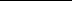 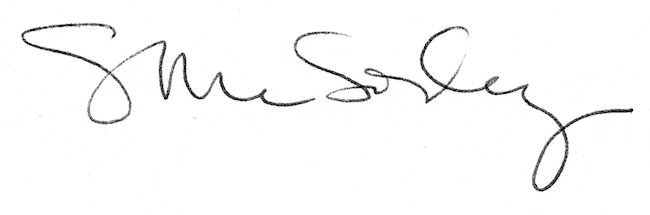 